 ANZ CHAMPIONSHIP					 NETBALL 2013 SEASON                    Are you ready to...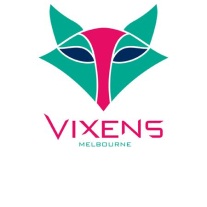 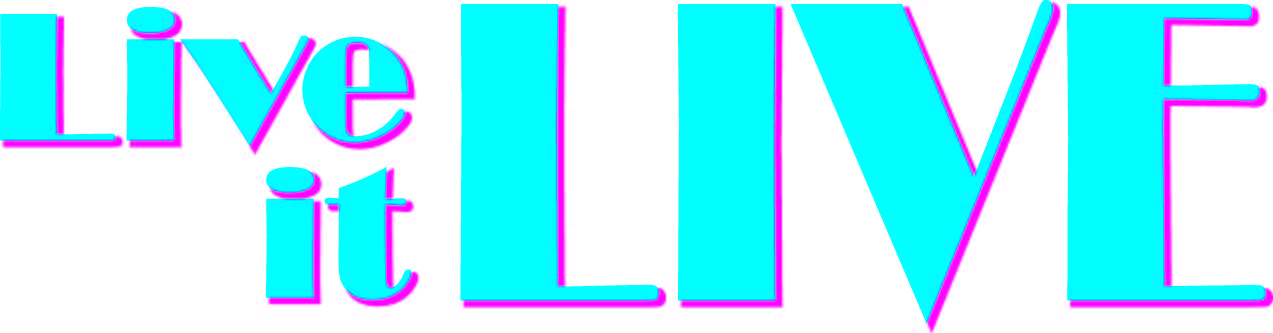 Experience 1 ½ hours of fun and excitement watching 
the best of the best battle for VICTORY! Adults & Kids GROUP tickets AMAZING value at $15.00 per person~~ Come along with your friends & family to this Vixens game ~~Round	   DAY	       DATE  			OPPONENT		   VENUE__________________________________________________________________________________________________________________________________________________________________________________________________________________Round 14	SUNDAY 23rd JUNE 2013 at 12:10pm     vs West Coast Fever	Hisense Arenawww.anz-championship.comTransport options :There are a number of travel options to get to a game at Hisense Arena, Olympic Boulevard, including:CAR Parking available via Olympic Boulevard behind Rod Laver Arena or in the new two storey parking structure next to the Hisense Arena -  $15.00 CASH on entryYarra Park & MCG carpark is open for MOST event - $10.00 CASH on entryCity Parking  (10 min walk from City Parking)   see www.hisensearena.com.au – PARKING for addresses for the parking structuresTRAIN / TRAMHisense Arena is situated close to Richmond Train Station making it easy for spectators to catch public transport into the matches. Once Clubs submit their Expression of Interest forms, appropriate timetables can be sent for your local train line.Tram services also run behind the Stadium – Tram 70 (Wattle Park).Any questions, please contact Darlene McGown on 0419 313 135 or email: dmcgown@live.com.au Payment ($15 per person) is due on Saturday 25th May to Darlene McGown.  Please return this Expression of Interest Form to your Coach or Team Manager by 18 May.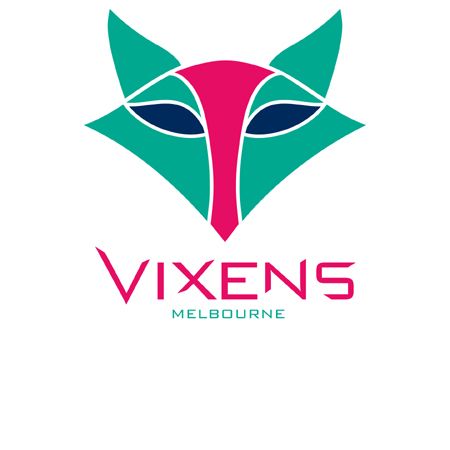 CLUB: __CROYDON HILLS NETBALL CLUB_______________________   PHONE: __0419 313 135______________CLUB CONTACT: ___DARLENE MCGOWN__________________ EMAIL:  ___dmcgown@live.com.au___________NAME/S:  								        NO. TICKETS REQUIRED:  		CONTACT NO:  					      EMAIL:  							  GAME	        DAY	       DATE        TIME             OPPONENT		 VENUE                EXPRESSION OF  INTEREST            (Circle)__________________________________________________________________________________________________________________________________________________________________________________________________________________Game 7     SUNDAY 23rd June 2013 at 12:10pm       West Coast Fever	Hisense Arena		YES   or   NO	Any questions, please contact Darlene McGown on 0419 313 135 or email: dmcgown@live.com.auPayment ($15 per person) is due on Saturday 25th May to Darlene McGown.